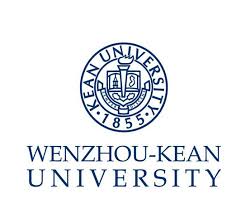 Job Description – CNCC Course Instructor & Admin IV (Course: Chinese Philosophy)Department: Chinese Curricula Center     Report to: Director (CNCC)Position SummaryAssist in establishing CNCC curriculum, assist in organizing the teaching;Formulate teaching plans, course outlines and instruct on course Chinese Philosophy and responsible for the relative research work; Assist in organizing student social practices;Provide students with developmental suggestions according to timely evaluation;Complete other teaching and administration work assigned by superiors.QualificationMaster or above, major in major in Humanities and Social Sciences or Marxist theory（Main research direction: Philosophy）;CET 6 or above, certain English writing and speaking ability, strong teaching and research abilityPreferred Qualification With at least three years relative teaching experience in Sino-foreign higher education institutions.岗位书 – 教学与管理IV 《辩与思》部门：国情中心                         汇报：部门负责人岗位职责：协助建设国情与文化教育体系，协助国情与文化教学组织；制定《辩与思》教学大纲，承担课程教学及相关科研；协助组织学生社会实践；对学生进行定期考核和评估，并给出一定发展建议；完成交办的其他相关教学及行政工作。聘任条件：必备条件硕士及以上学位，人文社会科学类专业（哲学相关方向）、马克思主义理论一级学科相关专业（哲学相关方向）；大学英语六级以上，一定英文书面及口头表达能力，较强教学及科研能力。优先条件具备3年以上中外合作高校思政课教学经历。